МИНОБРНАУКИ РОССИИФЕДЕРАЛЬНОЕ ГОСУДАРСТВЕННОЕ БЮДЖЕТНОЕ ОБРАЗОВАТЕЛЬНОЕ УЧРЕЖДЕНИЕ ВЫСШЕГО ОБРАЗОВАНИЯ«ВОРОНЕЖСКИЙ ГОСУДАРСТВЕННЫЙ УНИВЕРСИТЕТ»(ФГБОУ ВО «ВГУ»)УТВЕРЖДАЮЗаведующий кафедрой общей и социальной психологии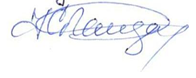 ____________ Гайдар К.М.                                                                                    подпись27.05.2024 г.РАБОЧАЯ ПРОГРАММА УЧЕБНОЙ ДИСЦИПЛИНЫ__Б1.В.02 Психология научно-исследовательской деятельности__Код и наименование дисциплины в соответствии с Учебным планом1. Код и наименование специальности:37.05.02 Психология служебной деятельности______________________________2. Специализация: Психологическое обеспечение служебной деятельности в___ экстремальных условиях________________________________________________3. Квалификация выпускника: психолог__________________________________4. Форма обучения: очная______________________________________________5. Кафедра, отвечающая за реализацию дисциплины: общей и социальной___ психологии факультета философии и психологии____________________________6. Составители программы: Лисова Екатерина Николаевна, канд. психол. наук__         ФИО, ученая степень, ученое звание7. Рекомендована: научно-методическим советом факультета философии и____ психологии, протокол от 29.05.2024, № 1400-05_____________________________                      наименование рекомендующей структуры, дата, номер протокола______________________________________________________________________ отметки о продлении8. Учебный год: 2024/2025_          Семестр(-ы): 29. Цели и задачи учебной дисциплины:Целью освоения учебной дисциплины является:- формирование у обучающихся системы профессиональных знаний, умений, навыков и компетенций в области психологии и технологии научно-исследовательской деятельности.Задачи учебной дисциплины:- усвоение обучающимися необходимых для выполнения научно-исследовательской (курсовой, выпускной квалификационной) работы теоретических ориентиров;- опробование способов их реализации на практике в рамках конкретной отрасли психологии и выбранной тематики;- познание психологических закономерностей поведения и деятельности ученого и научного коллектива и самопознание своих возможностей как исследователя.10. Место учебной дисциплины в структуре ОПОП:Дисциплина «Психология научно-исследовательской деятельности» относится к части Блока 1, формируемой участниками образовательных отношений.Приступая к изучению данной дисциплины, студенты должны иметь теоретическую подготовку по общей психологии. У студентов должны быть сформированы элементы следующих компетенций:– способность анализировать мировоззренческие, социальные и личностно-значимые проблемы в целях формирования ценностных, этических основ профессионально-служебной деятельности (ОПК-2) – в части знаний категориального аппарата, методологических принципов, основных направлений, психологических теорий и концепций, проблем и феноменологии общей психологии, используемых в ней методов, областей практического применения знаний общей психологии; умения объяснять с позиций психологических теорий и концепций особенности психики человека, психологическую специфику его личности, воспроизводить базовые положения психологических теорий и концепций, прогнозировать изменения и динамику уровня развития и функционирования различных составляющих психики и личности; владения навыками применения знаний общей психологии для анализа и правильного психологического объяснения и интерпретации жизненных ситуаций, социально и личностно-значимых проблем, в которых проявляются поведение людей в социуме, индивидуально-психологические особенности личности, ее сознания и самосознания.Учебная дисциплина «Психология научно-исследовательской деятельности» является предшествующей для следующих дисциплин: производственная практика, исследовательская; производственная практика преддипломная.11. Планируемые результаты обучения по дисциплине/модулю (знания, умения, навыки), соотнесенные с планируемыми результатами освоения образовательной программы (компетенциями) и индикаторами их достижения:12. Объем дисциплины в зачетных единицах/часах (в соответствии с учебным планом) — 3 ЗЕТ / 108 часовФорма промежуточной аттестации (зачет/экзамен) – экзамен.13. Трудоемкость по видам учебной работы:13.1 Содержание дисциплины:13.2 Темы (разделы) дисциплины и виды занятий:14. Методические указания для обучающихся по освоению дисциплиныОсвоение дисциплины предполагает не только обязательное посещение обучающимися аудиторных занятий (лекций, семинарских и практических занятий) и активную работу на них, но и самостоятельную учебную деятельность, на которую отводится 24 часа в семестре, а также работу при подготовке к промежуточной аттестации – экзамену (отводится 36 часов).Самостоятельная учебная деятельность обучающихся по дисциплине «Психология научно-исследовательской деятельности» предполагает изучение и конспектирование рекомендуемой преподавателем литературы по вопросам семинарских и практических занятий (приведены выше), подготовку к текущим аттестациям (контрольным работам) (примеры см. ниже).Вопросы семинарских и практических занятий обсуждаются на занятиях в виде устного опроса – индивидуального и фронтального. При подготовке к семинарским и практическим занятиям обучающимся важно помнить, что их задача, отвечая на основные вопросы плана занятия и дополнительные вопросы преподавателя, показать свои знания и кругозор, умение логически построить ответ, владение монологической речью и иные коммуникативные навыки, умение отстаивать свою профессиональную позицию. В ходе устного опроса выявляются детали, которые по каким-то причинам оказались недостаточно осмысленными студентами в ходе учебных занятий. Тем самым опрос выполняет важнейшие обучающую, развивающую и корректирующую функции, позволяет студентам учесть недоработки и избежать их при подготовке к экзамену.Конспектирование рекомендуемых преподавателем литературных источников предназначено для более глубокого и осмысленного усвоения обучающимися теоретического материала. Одна из главных задач обучающегося – научиться отбирать из психологического текста главные мысли и положения. Конспект не должен сводиться ни к сплошному переписыванию рекомендованного источника, ни к его тезисному изложению, напоминающему план. Все выполняемые обучающимися самостоятельно задания (контрольных работ) подлежат последующей проверке преподавателем с использованием определенных критериев (содержатся в пункте 20.1). Результаты текущих аттестаций учитываются преподавателем при проведении промежуточной аттестации (экзамена).15. Перечень основной и дополнительной литературы, ресурсов интернет, необходимых для освоения дисциплиныа) основная литература:б) дополнительная литература:в) информационные электронно-образовательные ресурсы (официальные ресурсы интернет):16. Перечень учебно-методического обеспечения для самостоятельной работы17. Образовательные технологии, используемые при реализации учебной дисциплины, включая дистанционные образовательные технологии (ДОТ), электронное обучение (ЭО), смешанное обучениеПри реализации дисциплины используются следующие образовательные технологии: логическое построение дисциплины, установление межпредметных связей, обозначение теоретического и практического компонентов в учебном материале, актуализация личного и учебно-профессионального опыта обучающихся. Применяются разные типы лекций (вводная, обзорная, информационная, проблемная), семинарских и практических занятий (проблемные, дискуссионные, занятия-практикумы и др.). На занятиях используются следующие интерактивные формы: деловые игры, групповое обсуждение, метод case-stady (анализ и решение профессиональных ситуационных задач).Применяются электронное обучение и дистанционные образовательные технологии в части освоения материала лекционных, семинарских и практических занятий, самостоятельной работы по отдельным разделам дисциплины, прохождения текущей и промежуточной аттестации. Обучающиеся используют электронные ресурсы портала «Электронный университет ВГУ» – Moodle:URL:http://www.edu.vsu.ru/, а именно электронный курс «Научно-исследовательская работа студентов» (субкурс «Психология научно-исследовательской деятельности») (URL:https://edu.vsu.ru/course/view.php?id=5486).Для реализации учебной дисциплины используются следующие информационные технологии, включая программное обеспечение и информационно-справочные системы:Аппаратно-программный психодиагностический комплекс «Мультипсихометр». Контракт № 3010-07/44-20 от 29.06.2020 с ООО «РУССКИЙ ИНТЕГРАТОР» (Воронеж); бессрочный.Программный комплекс «Psychometric Expert–9 Practic+ версии» (на 15 пользователей). Контракт № 3010-07/41-20 от 23.06.2020 с ООО «РУССКИЙ ИНТЕГРАТОР» (Воронеж), неисключительные (пользовательские) лицензионные права, бессрочная лицензия.Прикладной пакет программ статистического анализа данных (начального уровня) Statistica Basic Academic 13.0 for Windows Ru (локальная версия на 15 пользователей). Контракт № 3010-07/41-20 от 23.06.2020 с ООО «РУССКИЙ ИНТЕГРАТОР» (Воронеж), бессрочная лицензия для локальной установки.Прикладной пакет программ статистического анализа данных (углубленного уровня) Statistica Ultimate Academic 13.0 for Windows Ru (локальная версия на 11 пользователей). Контракт № 3010-07/41-20 от 23.06.2020 с ООО «РУССКИЙ ИНТЕГРАТОР» (Воронеж), бессрочная лицензия для локальной установки.ПО Интерактивное учебное пособие «Наглядная математика». Контракт № 3010-07/22-16 от 23.03.2016 с ООО «Информационные технологии» (ООО «Интех», Воронеж); бессрочный.Неисключительная лицензия на ПО Microsoft Office ProPlus 2019 RUS OLP NL Acdmc. Договор №3010-16/24-19 от 01.04.2019 с ООО «БалансСофт Проекты» (Ульяновск); бессрочный.WinPro 8 RUS Upgrd OLP NL Acdm. Договор №3010-07/37-14 от 18.03.2014 с ООО «Перемена» (Воронеж); бессрочная лицензия.Программы для ЭВМ МойОфис Частное Облако. Лицензия Корпоративная на пользователя для образовательных организаций. Договор №3010-15/972-18 от 08.11.2018 с АО «СофтЛайн Трейд» (Москва); лицензия бессрочная.Справочная правовая система «Консультант Плюс» для образования, версия сетевая. Договор о сотрудничестве №14-2000/RD от 10.04.2000 с АО ИК «Информсвязь-Черноземье» (Воронеж); бессрочный.Справочная правовая система «Гарант – Образование», версия сетевая. Договор о сотрудничестве №4309/03/20 от 02.03.2020 с ООО «Гарант-Сервис» (Воронеж); бессрочный.18. Материально-техническое обеспечение дисциплиныАудитория для проведения занятий лекционного и семинарского типов, текущего контроля и промежуточной аттестации (г.Воронеж, проспект Революции, д.24, ауд. 312): специализированная мебель, ноутбук ASUS X51RL, мультимедиапроектор NEC NP64, экран для проектора.Лаборатория практической психологии – помещение для хранения и профилактического обслуживания учебного оборудования (г.Воронеж, проспект Революции, д.24, ауд. 307/4): ноутбук ASUS X51RL, мультимедиапроектор NEC NP64, экран для проектора.Компьютерный класс (кабинет информационных технологий №2) для проведения индивидуальных и групповых консультаций, аудитория для самостоятельной работы, помещение для хранения и профилактического обслуживания учебного оборудования (г.Воронеж, проспект Революции, д.24, ауд. 303): специализированная мебель, 15 ПК на базе процессора Intel Cor 2 Duo.19. Оценочные средства для проведения текущей и промежуточной аттестацииПорядок оценки освоения обучающимися учебного материала определяется содержанием следующих разделов дисциплины: 20 Типовые оценочные средства и методические материалы, определяющие процедуры оценивания20.1 Текущий контроль успеваемостиКонтроль успеваемости по дисциплине осуществляется с помощью следующих оценочных средств: контрольных работ.Комплект заданий для контрольной работы № 1Тема: «Определение темы научно-исследовательской работы»; «Введение к научно-исследовательской работе»; «Разработка теоретической части научно-исследовательской работы», «Стиль научного изложения информации в работе».Напишите введение к курсовой работе.Мотивация выбора темы научно-исследовательской работы разными категориями исследователей.Комплект заданий для контрольной работы № 2Темы: «Проведение эмпирического исследования»; «Заключение к научно-исследовательской работе и ее окончательное оформление»; «Включение полученных в научно-исследовательской работе данных в систему психологического знания».1. Напишите развернутый тезисный план теоретической части курсовой работы..2. Основные направления исследований различных аспектов научно-исследовательской деятельности и их значение для развития психологической науки.Описание технологии проведения.Текущие аттестации проводятся в соответствии с Положением о текущей аттестации обучающихся по программам высшего образования Воронежского государственного университета – в форме контрольных работ. Критерии оценивания приведены ниже. Контрольные работы выполняются во время аудиторных занятий в виде письменных работ с последующей проверкой преподавателем. Результаты текущих аттестаций учитываются преподавателем при проведении промежуточной аттестации (экзамена).В условиях применения электронного обучения и дистанционных образовательных технологий зачет проводится с использованием портала «Электронный университет ВГУ» – Moodle:URL:http://www.edu.vsu.ru/, электронный курс «Научно-исследовательская работа студентов» (субкурс «Психология научно-исследовательской деятельности») (URL:https://edu.vsu.ru/course/view.php?id=5486) в форме выполнения итогового задания – написания введения, теоретической части курсовой работы и программы эмпирического исследования. Требования к выполнению заданий (шкалы и критерии оценивания).Критерии оценки компетенций (результатов обучения) при текущей аттестации (контрольной работе):– оценка «отлично» выставляется, если не менее чем на четыре пятых всех заданий контрольной работы даны правильные, полные и глубокие ответы, раскрывающие уверенное знание студентом понятий, законов, закономерностей, принципов, фактов, содержащихся в конкретных материалах по теме; высокую сформированность у него аналитико-синтетических операций и их успешное применение при изложении изучаемого материала; умение использовать теоретические знания при трактовке и объяснении практических ситуаций, а также представлять собственную профессиональную позицию;– оценка «хорошо» выставляется, если не менее чем на две трети всех заданий контрольной работы даны правильные, полные и глубокие ответы, раскрывающие достаточное знание студентом понятий, законов, закономерностей, принципов, фактов, содержащихся в конкретных материалах по теме; хорошую сформированность у него аналитико-синтетических операций и в целом их адекватное применение при изложении изучаемого материала; хорошо или недостаточно сформированное умение использовать теоретические знания при трактовке и объяснении практических ситуаций, а также недостаточную ясность собственной профессиональной позиции;– оценка «удовлетворительно» выставляется, если правильно выполнено не менее половины всех заданий контрольной работы, при этом допускается недостаточная полнота и глубина ответов, в которых студентом продемонстрирован необходимый минимум знаний понятий, законов, закономерностей, принципов, фактов, содержащихся в конкретных материалах по теме; слабая сформированность у него аналитико-синтетических операций, затруднения в их применении при изложении изучаемого материала; фрагментарное использование теоретических знаний при трактовке и объяснении практических ситуаций, несформированность собственной профессиональной позиции;– оценка «неудовлетворительно» выставляется, если с минимально необходимым уровнем решения выполнено менее половины всех заданий контрольной работы, ответы демонстрируют незнание или поверхностное знание студентов понятий, законов, закономерностей, принципов, фактов, содержащихся в конкретных материалах по теме; несформированность у него аналитико-синтетических операций; неумение использовать теоретические знания при трактовке и объяснении практических ситуаций, несформированность собственной профессиональной позиции.Количественная шкала оценок:– оценка «отлично» выставляется, если безошибочно выполнено не менее 80% заданий контрольной работы, качество решения которых соответствует критерию оценки «отлично»;– оценка «хорошо» выставляется, если безошибочно выполнено не менее 66% и не более 79% заданий контрольной работы, качество решения которых соответствует критериям оценки «отлично» или «хорошо»;– оценка «удовлетворительно» выставляется, если безошибочно выполнено не менее 50% и не более 65% заданий контрольной работы, качество решения которых соответствует критериям оценки «хорошо» или «удовлетворительно»;– оценка «неудовлетворительно» выставляется, если безошибочно выполнено менее 50% заданий контрольной работы, качество решения которых соответствует критериям оценки «удовлетворительно» или «неудовлетворительно».20.2 Промежуточная аттестацияПромежуточная аттестация по дисциплине (экзамен) осуществляется с помощью следующих оценочных средств: теоретических вопросов.Описание технологии проведенияПромежуточная аттестация проводится в соответствии с Положением о промежуточной аттестации обучающихся по программам высшего образования. В контрольно-измерительный материал включаются два теоретических вопроса, позволяющих оценить уровень полученных знаний, умений, навыков.В условиях применения электронного обучения и дистанционных образовательных технологий зачет проводится с использованием портала «Электронный университет ВГУ» – Moodle:URL:http://www.edu.vsu.ru/, электронный курс «Научно-исследовательская работа студентов» (субкурс «Психология научно-исследовательской деятельности») (URL:https://edu.vsu.ru/course/view.php?id=5486) в форме выполнения итогового задания – написания введения, теоретической части курсовой работы и программы эмпирического исследования. Для оценивания результатов обучения на экзамене используются следующие показатели:знание базовых методологических параметров научно-исследовательской деятельности психолога, методологических принципов психологии, регламентирующих постановку исследовательских задач в различных областях психологииумение решать типичные психологические исследовательские задачи в разных областях психологии Для оценивания результатов обучения на экзамене используется 4-балльная шкала: «отлично», «хорошо», «удовлетворительно», «неудовлетворительно».Соотношение показателей, критериев и шкалы оценивания результатов обучения:20.3 Фонд оценочных средств сформированности компетенций студентов, рекомендуемый для проведения диагностических работПК-5 Способен использовать теоретические знания по различным отраслям психологии в реализации профессиональной деятельности психологаПК-5.1 Выявляет роль теоретических знаний по различным отраслям психологии для постановки и решения профессиональных задач Знать: базовые методологические параметры научно-исследовательской деятельности психолога, методологические принципы психологии, регламентирующих постановку исследовательских задач в различных областях психологииПеречень заданий для оценки сформированностииндикатора компетенции ОПК-1.3:1) закрытые задания (тестовые, средний уровень сложности):При формулировании объекта исследования в определенной отрасли психологии необходимо учитывать, что он:шире предметауже предметаравен предметувсе ответы верны.2. При постановке исследовательских задач в определенной теоретической области с опорой на системный подход предполагается изучение:компонентов и уровней явленияместа явления внутри более широкой системыдинамики явлениявсе ответы верны3. Проводя исследование в определенной теоретической области психологии, опора на принцип принципа единства сознания и деятельности позволяет описать явление:во внутреннем плане2) во внешнем плане3) во взаимосвязи и соотношении внешнего и внутреннего планов4) нет верного ответа4. Задачи как параметр психологического исследования  в определенной теоретической области психологии формулируются какперечень пунктов (вопросов), на которые необходимо ответить, чтобы достичь цельтестовые заданияматематические головоломкивсе ответы верны5. Формулируя такой параметр психологического исследования как проблема в определенной отрасли психологии важно учитывать, что она представляет собой:1) социальную ситуацию2) противоречие3) статистическую картину4) цель исследования2) открытые задания (тестовые, повышенный уровень сложности):1. Какой методологический принцип следует выбрать для выявления причин формирования изучаемого явления в определенной теоретической области психологии?Ответ: принцип детерминизма2. Какой методологический принцип скорее всего использован в исследовании в определенной отрасли психологии, если в нем применен и опрос, и наблюдение?Ответ: принцип единства сознания и деятельности3. Если в исследовании использован эксперимент, то на какой методологический принцип опирался автор, проводя исследование в определенной отрасли психологии?Ответ: принцип детерминизма 3) открытые задания (мини-кейсы, средний уровень сложности):1. В процессе проведения психологического исследования в определенной отрасли психологии требуется опереться на методологический принцип развития. Какая форма организации исследования может быть использована для этого в эмпирической части работы?Ответ: подойдет лонгитюдная форма организации исследования, можно сделать определенные замеры через временной интервал и посмотреть изменения между ними.ПК-5.2 Отбирает теоретические знания по различным отраслям психологии для их использования в профессиональной деятельности психологаУметь:	решать типичные психологические исследовательские задачи в разных областях психологииВладеть: навыками выбора и использования психологических методов и методик в соответствии с целями исследования в конкретной области психологииПеречень заданий для оценки сформированностииндикатора компетенции ОПК-5.2:1) закрытые задания (тестовые, средний уровень сложности):Для проведения психологических исследований в определенной области психологии целесообразно использовать такие основные методы психологического исследования, как:1) наблюдение и эксперимент2) наблюдение и тестирование3) наблюдение и метод анализа продуктов деятельности4) эксперимент и опросный метод.2. Ограничением опросного метода при проведении психологических исследований в определенной отрасли психологии является:массовостьсоциальная желательностьязыкдобровольный характер3. Достоинством тестирования при проведении исследования в определенной отрасли психологии можно считать:1) определение уровня психологического качества или свойства2) квалификация нормы и патологии3) учет неосознаваемых проявлений4) оценка психофизиологического состояния4. Достоинством проективного метода в процессе проведения исследования в определенной области психологии считаетсяанализ неосознаваемых процессованализ осознаваемых процессованализ и осознаваемых и неосознаваемых процессоввсе ответы верны5. Идеи о причинах и следствиях изучаемых явлений в определенной отрасли психологии могут быть почерпнуты с помощью такого метода, какэкспериментеопросе теоретическом анализе литературытестировании2) открытые задания (тестовые, повышенный уровень сложности):1. Какие методы необходимо выбрать для изучения поведения в конкретной отрасли психологии?Ответ: наблюдение и эксперимент2. Какой метод исследования в определенной области психологии позволяет изучить восприятие человеком тех или иных событий собственной жизни?Ответ: опрос3. Чтобы установить факторы проявления того или иного психологического феномена, опираясь на принцип детерминизма в определенной области психологии, какой метод исследования подойдет?Ответ: эксперимент3) открытые задания (мини-кейсы, средний уровень сложности):1. Что можно сделать при разработке новой методики исследования в определенной отрасли психологии, чтобы в общих чертах оценить ее валидность?Ответ: можно проверить теоретическую валидность посредством экспертных оценок утверждений - соответствие концепту, однозначность формулировки и пригодность вариантов ответовКритерии и шкалы оценивания заданий ФОС:Для оценивания выполнения заданий используется балльная шкала:1) закрытые задания (тестовые, средний уровень сложности):1 балл – указан верный ответ;0 баллов – указан неверный ответ (полностью или частично неверный).2) открытые задания (тестовые, повышенный уровень сложности):2 балла – указан верный ответ;0 баллов – указан неверный ответ (полностью или частично неверный).3) открытые задания (мини-кейсы, средний уровень сложности):5 баллов – задание выполнено верно (получен правильный ответ, обоснован (аргументирован) ход выполнения (при необходимости));2 балла – выполнение задания содержит незначительные ошибки, но приведен правильный ход рассуждений, или получен верный ответ, но отсутствует обоснование хода его выполнения (если оно было необходимым), или задание выполнено не полностью, но получены промежуточные (частичные) результаты, отражающие правильность хода выполнения задания, или, в случае если задание состоит из выполнения нескольких подзаданий, верно выполнено 50% таких подзаданий;0 баллов – задание не выполнено или выполнено неверно (получен неправильный ответ, ход выполнения ошибочен или содержит грубые ошибки).Задания раздела 20.3 рекомендуются к использованию при проведении диагностических работ с целью оценки остаточных результатов освоения данной дисциплины (знаний, умений, навыков).КодНазвание компетенцииКод(ы)Индикатор(ы)Планируемые результаты обученияПК-5Способен использовать теоретические знания по различным отраслям психологии в реализации профессиональной деятельности психологаПК-5.1 ПК-5.2Выявляет роль теоретических знаний по различным отраслям психологии для постановки и решения профессиональных задачОтбирает теоретические знания по различным отраслям психологии для их использования в профессиональной деятельности психологЗнать: базовые методологические параметры научно-исследовательской деятельности психолога, методологические принципы психологии, регламентирующих постановку исследовательских задач в различных областях психологииУметь: решать типичные психологические исследовательские задачи в разных областях психологии Владеть: навыками выбора и использования психологических методов и методик в соответствии с целями исследования в конкретной области психологииВид учебной работыВид учебной работыТрудоемкость Трудоемкость Трудоемкость Вид учебной работыВид учебной работыВсегоПо семестрамПо семестрамВид учебной работыВид учебной работыВсего2 семестрАудиторная работаАудиторная работа4848в том числе:лекции3232в том числе:практические1616в том числе:лабораторные00Самостоятельная работа Самостоятельная работа 2424в том числе: курсовая работав том числе: курсовая работа00Форма промежуточной аттестации(экзамен  – 36 час.)Форма промежуточной аттестации(экзамен  – 36 час.)3636Итого:Итого:108108п/пНаименование раздела дисциплиныСодержание раздела дисциплиныРеализация раздела дисциплины с помощью онлайн-курса, ЭУМК1. Лекции1. Лекции1. Лекции1. Лекции1.1Содержание и структура научно-исследовательской работы1. Содержательно-смысловая структура научно-исследовательской работы. 2. Понятие научной проблемы. Подходы «к столбу» и «от столба» в ее определении. 3. Система координат научного общения и взаимодействия студента в ходе выполнения научно-исследовательской работы. 4. Основные направления исследований различных аспектов научно-исследовательской деятельности и их значение для развития психологической науки.Moodle:URL:https://edu.vsu.ru/course/view.php?id=54861.2Определение темы научно-исследовательской работы1. Типы формулировок темы научно-исследовательской работы. 2. Правила формулирования темы научного исследования. 3. Общий план научной работы в зависимости от ее темы. 4. Мотивация выбора темы научно-исследовательской работы разными категориями исследователей.Moodle:URL:https://edu.vsu.ru/course/view.php?id=54861.3Введение к научно-исследовательской работе1. Базовые параметры исследования во введении к научно-исследовательской работе: последовательность, значение и правила формулирования. 2. Планирование содержания научного исследования в зависимости от введения к нему.Moodle:URL:https://edu.vsu.ru/course/view.php?id=54861.4Разработка теоретической части научно-исследовательской работы1. Теоретическая часть научно-исследовательской работы как логическое продолжение введения к ней. 2. Построение теоретической части работы в соответствии с общими требованиями формальной логики, теоретическими традициями и собственными пониманием изучаемого явления. Moodle:URL:https://edu.vsu.ru/course/view.php?id=54861.5Стиль научного изложения информации в работе1. Признаки научного текста. 2. Проблема понимания научного текста. 3. Проблема создания научного текста. 4. Особенности понимания научных текстов студентами-психологами.Moodle:URL:https://edu.vsu.ru/course/view.php?id=54861.6Проведение эмпирического исследования1. Единство теоретического и эмпирического в научно-исследовательской работе. 2. Общий план эмпирического исследования и его содержание. 3. Описание, анализ и выводы по результатам эмпирического исследования.Moodle:URL:https://edu.vsu.ru/course/view.php?id=54861.7Заключение к научно-исследовательской работе и ее окончательное оформление1. Общая структура заключения к научно-исследовательской работе. Выводы по результатам научно-исследовательской работы. 2. Правила составления практических рекомендаций. 3. Определение перспектив дальнейшего исследования.Moodle:URL:https://edu.vsu.ru/course/view.php?id=54861.8Включение полученных в научно-исследовательской работе данных в систему психологического знания1. Внедрение результатов научно-исследовательской работы. 2. Научное общение студентов с другими исследователями. 3. Коллективная научно-исследовательская деятельность.Moodle:URL:https://edu.vsu.ru/course/view.php?id=54862. Семинарские и практические занятия2. Семинарские и практические занятия2. Семинарские и практические занятия2. Семинарские и практические занятия2.1Содержание и структура научно-исследовательской работы1. Выполнение упражнений и заданий «Что? Зачем? Как?», «Что я хочу изучать?», «Что я хочу изучать в перспективе?».2. Выполнение упражнений и заданий «Кто и кому выполняет научно-исследовательскую работу?», «Программа самосовершенствования № 1».3. Изучение особенностей своего научного самоопределения.Moodle:URL:https://edu.vsu.ru/course/view.php?id=54862.2Определение темы научно-исследовательской работы1. Выполнение упражнений и заданий «Вопрос, на который ищу ответ», «Правила формулирования темы», «Мой вопрос и содержание работы», «Что я хочу изучать в перспективе?» (2-я часть).2. Выполнение упражнений и заданий «Банк желаний», «Программа самосовершенствования № 2».3. Изучение собственной мотивации выбора темы научно-исследовательской работы.Moodle:URL:https://edu.vsu.ru/course/view.php?id=54862.3Введение к научно-исследовательской работе1. Выполнение упражнений и заданий «Что, зачем и как во введении?», «Мое введение и особенности содержания работы», «Кто и кому формулирует введение?».2. Выполнение упражнений и заданий «Волшебный ластик», «Программа самосовершенствования № 3».3. Изучение мотивации выбора научного руководителя.Moodle:URL:https://edu.vsu.ru/course/view.php?id=54862.4Разработка теоретической части научно-исследовательской работы1. Выполнение упражнений и заданий «Теоретическая часть работы как логическое продолжение введения к ней», «Построение теоретической части работы», «Развернутый план теоретической части работы».2. Выполнение упражнений и заданий «Лупа желаний № 1», «Программа самосовершенствования № 4».3. Изучение собственных научно-исследовательских качеств.Moodle:URL:https://edu.vsu.ru/course/view.php?id=54862.5Стиль научного изложения информации в работе1. Выполнение упражнений и заданий «Признаки научного текста», «Понимание научного текста», «Создание научного текста».2. Выполнение упражнений и заданий «Кто и кому создает текст научно-исследовательской работы, «Программа самосовершенствования № 5».3. Изучение собственного вербального стереотипа в текстах научно-исследовательской работы. Составление рекомендаций по его преодолению.Moodle:URL:https://edu.vsu.ru/course/view.php?id=54862.6Проведение эмпирического исследования1. Выполнение упражнений и заданий «Единство теоретического и эмпирического в научно-исследовательской работе», «Общий план эмпирического исследования и его содержание», «Лупа желаний № 2».2. Выполнение упражнений и заданий «Кто и кому проводит эмпирическое исследование?», «Программа самосовершенствования № 6».3. Изучение собственной мотивации научного общения с научным руководителем.Moodle:URL:https://edu.vsu.ru/course/view.php?id=54862.7Заключение к научно-исследовательской работе и ее окончательное оформление1. Выполнение упражнений и заданий «Выводы по результатам проделанной работы», «Рекомендации по результатам работы», «Перспективы исследования», «Что, зачем и как в оформлении всей работы?», «Рефлексия полученного опыта».2. Выполнение упражнений и заданий «Кто и кому завершает письменную научно-исследовательскую работу?», «Программа самосовершенствования № 7».3. Изучение собственной осознаваемой и неосознаваемой мотивации научно-исследовательской деятельности.Moodle:URL:https://edu.vsu.ru/course/view.php?id=54862.8Включение полученных в научно-исследовательской работе данных в систему психологического знания1. Выполнение упражнений и заданий «Мой научный вклад», «Научное общение с другим исследователем», «Зеркало желаний».2. Выполнение упражнений и заданий «Кто и кому передает научные знания?», «Волшебный сундучок».3. Изучение собственного уровня профессионального становления в качестве исследователя.Moodle:URL:https://edu.vsu.ru/course/view.php?id=5486№ п/пНаименование темы (раздела) дисциплиныВиды занятий (часов)Виды занятий (часов)Виды занятий (часов)Виды занятий (часов)№ п/пНаименование темы (раздела) дисциплиныЛекцииСеминары / пр. занятияСамостоятельная работаВсего1Содержание и структура научно-исследовательской работы42392Определение темы научно-исследовательской работы42393Введение к научно-исследовательской работе42394Разработка теоретической части научно-исследовательской работы42395Стиль научного изложения информации в работе42396Проведение эмпирического исследования42397Заключение к научно-исследовательской работе и ее окончательное оформление42398Включение полученных в научно-исследовательской работе данных в систему психологического знания4239Контроль36363636Итого:321624108№ п/пИсточник1Василюк Ф.Е. Методология психологии. Проблемы и перспективы / Ф.Е. Василюк. – Москва ; Санкт-Петербург : Центр гуманитарных инициатив, 2012. – 528 с. – URL:http://biblioclub.ru/index.php?page=book&id=1431942Корнилова Т.В. Методологические основы психологии : учебник для вузов : [для студентов вузов, обучающихся по направлению и специальностям психологии] / Т.В. Корнилова, С.Д. Смирнов ; Моск. гос. ун-т им. М. В. Ломоносова, Психол. фак. – 2-е изд., перераб. и доп. – Москва : Юрайт, 2014. – 490 с.№ п/пИсточник3Носс И.Н. Психодиагностика : учебник для бакалавров : [для студентов вузов, обучающихся по направлению «Психология»"] / И.Н. Носс. – Москва : Юрайт, 2014. – 500 с.4Основные методы сбора данных в психологии / под ред. С.А. Капустина. – Москва : Аспект Пресс, 2012. – 160 с.№ п/пИсточник5Корецкая И.А. Психодиагностика. Учебно-методический комплекс / И.А. Корецкая. – Москва : Евразийский открытый институт, 2011. – 71 с. – URL:http://biblioclub.ru/index.php?page=book&id=905346Лупандин В.И. Математические методы в психодиагностике / В.И. Лупандин. – Екатеринбург : Изд-во Уральского ун-та, 2012. – 88 с. – URL:http://biblioclub.ru/index.php?page=book&id=239717Психология [Электронный ресурс] : Реферативный журнал: РЖ / ВИНИТИ. – Москва : ВИНИТИ, 2002- . – В ЗНБ ВГУ с 2002 г. – ЭБ. – Ежемесячно.8Социальные и гуманитарные науки. Философия и социология : Библиогр. база данных. 1981–2020 гг. / ИНИОН РАН. – Москва, 2021. – (CD–ROM).9ЭБС Университетская библиотека online. – URL:http://biblioclub.ru10Электронный каталог Научной библиотеки Воронежского государственного университета. – URL:http://www.lib.vsu.ru11Лисова Е.Н. Формирование мотивационных основ научно-исследовательского компонента профессионального становления студентов-психологов : учеб.-метод. пособие для вузов / Е.Н. Лисов. – Воронеж : ИПЦ ВГУ, 2007. – 46 с. – URL:http://www.lib.vsu.ru/elib/texts/method/vsu/m07-114.pdf.12Электронный курс «Научно-исследовательская работа студентов» (субкурс «Психология научно-исследовательской деятельности») / Е.Н. Лисова. – URL: https://edu.vsu.ru/course/view.php?id=5486 (портал «Электронный университет ВГУ». – Moodle:URL:http://www.edu.vsu.ru/).№ п/пИсточник1Лисова Е.Н. Формирование мотивационных основ научно-исследовательского компонента профессионального становления студентов-психологов : учеб.-метод. пособие для вузов / Е.Н. Лисов. – Воронеж : ИПЦ ВГУ, 2007. – 46 с. – URL:http://www.lib.vsu.ru/elib/texts/method/vsu/m07-114.pdf.2Электронный курс «Научно-исследовательская работа студентов» (субкурс «Психология научно-исследовательской деятельности») / Е.Н. Лисова. – URL: https://edu.vsu.ru/course/view.php?id=5486 (портал «Электронный университет ВГУ». – Moodle:URL:http://www.edu.vsu.ru/).№ п/пНаименование раздела дисциплины (модуля)Компетенция(и)Индикатор(ы) достижения компетенцииОценочные средства 1Содержание и структура научно-исследовательской работыПК-5ПК-5.1ПК-5.2Контрольная работа № 12Определение темы научно-исследовательской работыПК-5ПК-5.1ПК-5.2Контрольная работа № 13Введение к научно-исследовательской работеПК-5ПК-5.1ПК-5.2Контрольная работа № 14Разработка теоретической части научно-исследовательской работыПК-5ПК-5.1ПК-5.2Контрольная работа № 15Стиль научного изложения информации в работеПК-5ПК-5.1ПК-5.2Контрольная работа № 26Проведение эмпирического исследованияПК-5ПК-5.1ПК-5.2Контрольная работа № 27Заключение к научно-исследовательской работе и ее окончательное оформлениеПК-5ПК-5.1ПК-5.2Контрольная работа № 28Включение полученных в научно-исследовательской работе данных в систему психологического знанияПК-5ПК-5.1ПК-5.2Контрольная работа № 2Промежуточная аттестация форма контроля – экзаменПромежуточная аттестация форма контроля – экзаменПромежуточная аттестация форма контроля – экзаменПромежуточная аттестация форма контроля – экзаменПеречень теоретических вопросов№Вопросы к промежуточной аттестации (экзамену)1Содержательно-смысловая структура научно-исследовательской работы.2Понятие научной проблемы.3Подходы «к столбу» и «от столба» в определении научной проблемы.4Система координат научного общения и взаимодействия студента в ходе выполнения научно-исследовательской работы.5Основные направления исследований различных аспектов научно-исследовательской деятельности и их значение для развития психологической науки.6Типы формулировок темы научно-исследовательской работы.7Правила формулирования темы научного исследования.8Общий план научной работы в зависимости от ее темы.9Мотивация выбора темы научно-исследовательской работы разными категориями исследователей.10Базовые параметры исследования во введении к научно-исследовательской работе: последовательность, значение и правила формулирования.11Планирование содержания научного исследования в зависимости от введения к нему.12Теоретическая часть научно-исследовательской работы как логическое продолжение введения к ней.13Построение теоретической части работы в соответствии с общими требованиями формальной логики, теоретическими традициями и собственными пониманием изучаемого явления.14Признаки научного текста.15Проблема понимания научного текста.16Проблема создания научного текста.17Особенности понимания научных текстов студентами-психологами.18Единство теоретического и эмпирического в научно-исследовательской работе.19Общий план эмпирического исследования и его содержание.20Описание, анализ и выводы по результатам эмпирического исследования.21Общая структура заключения к научно-исследовательской работе.22Выводы по результатам научно-исследовательской работы.23Правила составления практических рекомендаций.24Определение перспектив дальнейшего исследования.25Внедрение результатов научно-исследовательской работы.26Научное общение студентов с другими исследователями.27Коллективная научно-исследовательская деятельность.Критерии оценивания компетенцийУровень сформированности компетенцийШкала оценокПолное соответствие ответа обучающегося всем перечисленным показателям по каждому из вопросов контрольно-измерительного материала. Продемонстрированы знание требований знание базовых методологических параметров научно-исследовательской деятельности психолога, методологических принципов психологии, регламентирующих постановку исследовательских задач в различных областях психологии; умение решать типичные психологические исследовательские задачи в разных областях психологии Повышенный уровеньОтличноНесоответствие ответа обучающегося одному из перечисленных показателей (к одному из вопросов контрольно-измерительного материала) и правильный ответ на дополнительный вопрос в пределах программы.ИЛИ Несоответствие ответа обучающегося любым двум из перечисленных показателей (либо двум к одному вопросу, либо по одному к каждому вопросу контрольно-измерительного материала) и правильные ответы на два дополнительных вопроса в пределах программы.В ответе на основные вопросы контрольно-измерительного материала содержатся отдельные пробелы в знании базовых методологических параметров научно-исследовательской деятельности психолога, методологических принципов психологии, регламентирующих постановку исследовательских задач в различных областях психологии; недостаточно продемонстрированы умения решать типичные психологические исследовательские задачи в разных областях психологии Базовый уровеньХорошоНесоответствие ответа обучающегося любым двум из перечисленных показателей и неправильный ответ на дополнительный вопрос в пределах программы.ИЛИ Несоответствие ответа обучающегося любым трем из перечисленных показателей (в различных комбинациях по отношению к вопросам контрольно-измерительного материала).В ответе на основные вопросы контрольно-измерительного материала содержатся частичные знания базовых методологических параметров научно-исследовательской деятельности психолога, методологических принципов психологии, регламентирующих постановку исследовательских задач в различных областях психологии; допускаются существенные ошибки при демонстрации умений решать типичные психологические исследовательские задачи в разных областях психологии Пороговый уровеньУдовлетворительноНесоответствие ответа обучающегося любым четырем из перечисленных показателей (в различных комбинациях по отношению к вопросам контрольно-измерительного материала).В ответе на основные вопросы контрольно-измерительного материала содержатся отрывочные знания базовых методологических параметров научно-исследовательской деятельности психолога, методологических принципов психологии, регламентирующих постановку исследовательских задач в различных областях психологии;  допускаются грубые ошибки при демонстрации умений решать типичные психологические исследовательские задачи в разных областях психологии –Неудовлетворительно